Georgia’s Revolutionary Heroes: Mini SpeechesDirections: After researching the lives and Revolutionary-era contributions of each person, create a 1-2 minute speech related to the question for consideration:Of the six people below, the only person NOT honored with a Georgia county named in his/her honor is Austin Dabney. Should an existing Georgia county be named after Austin Dabney? If so, which county’s name should be replaced and why? If not, why not?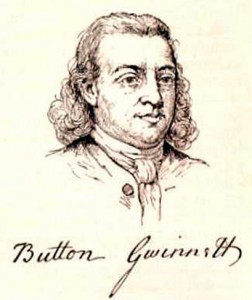 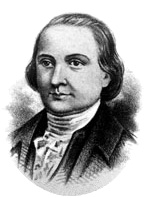 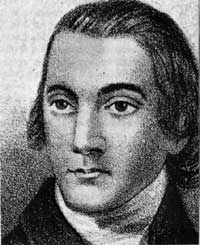 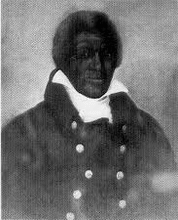 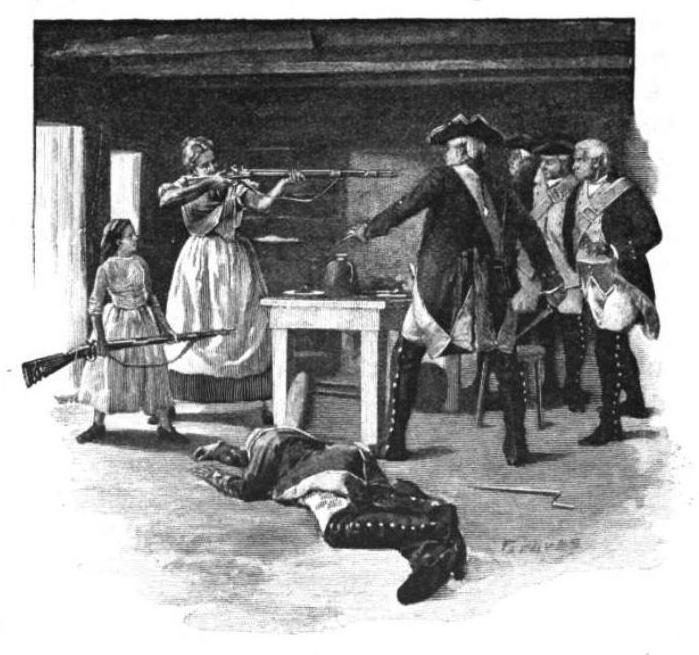 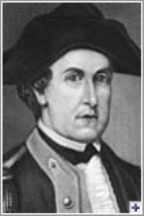 